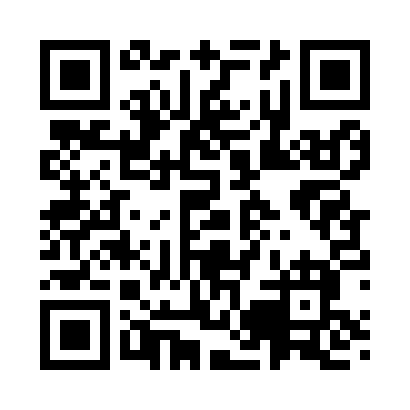 Prayer times for Ball Place, Montana, USAWed 1 May 2024 - Fri 31 May 2024High Latitude Method: Angle Based RulePrayer Calculation Method: Islamic Society of North AmericaAsar Calculation Method: ShafiPrayer times provided by https://www.salahtimes.comDateDayFajrSunriseDhuhrAsrMaghribIsha1Wed4:426:171:265:228:3510:112Thu4:406:151:265:238:3710:123Fri4:386:141:255:238:3810:144Sat4:366:121:255:248:3910:165Sun4:346:111:255:248:4010:186Mon4:326:091:255:248:4210:197Tue4:306:081:255:258:4310:218Wed4:286:071:255:258:4410:239Thu4:266:061:255:268:4510:2510Fri4:256:041:255:268:4610:2611Sat4:236:031:255:268:4810:2812Sun4:216:021:255:278:4910:3013Mon4:196:011:255:278:5010:3214Tue4:175:591:255:288:5110:3415Wed4:165:581:255:288:5210:3516Thu4:145:571:255:288:5310:3717Fri4:125:561:255:298:5410:3918Sat4:115:551:255:298:5610:4019Sun4:095:541:255:308:5710:4220Mon4:085:531:255:308:5810:4421Tue4:065:521:255:308:5910:4522Wed4:055:511:255:319:0010:4723Thu4:035:501:255:319:0110:4924Fri4:025:501:265:329:0210:5025Sat4:005:491:265:329:0310:5226Sun3:595:481:265:329:0410:5327Mon3:585:471:265:339:0510:5528Tue3:565:471:265:339:0610:5629Wed3:555:461:265:339:0710:5830Thu3:545:451:265:349:0810:5931Fri3:535:451:265:349:0811:01